                                                TIẾNG VIỆT - TUẦN 18EM MANG VỀ YÊU THƯƠNGI. Đọc thâm văn bản sau:II. Dựa vào bài đọc, khoanh vào đáp án đúng nhất hoặc làm theo yêu cầu:1. Bạn nhỏ đã hỏi mẹ điều gì  ? A. Mẹ từ đâu đến                     B. Em bé từ đâu đến                  C.Ông từ đâu đến        2. Trong khổ thơ đầu, bạn nhỏ tả nụ cười em bé giống như gì ?A. Bông hoa.                          B. Ngôi sao                                  C. Tia nắng 3. Ở khổ thơ thứ 2, bạn nhỏ đoán em bé từ đâu đến ? A. Từ ngôi sao  .                     B. Từ sao, biển                       C. Từ ngôi sao, biển, quả nhãn ông trồng.4. Em có yêu quý em bé (anh/chị)  ở nhà của em không ? vì sao ?……………………………………………………………………………………….……………………………………………………………………………………….III. Luyện tập:Bài 1. a) ch hay tr     :   cây   …..e            công …...úa                  ……ên dưới 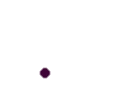 b) ôi hay uôi- Em năm nay lên 7 t……                          - Rằm tháng bảy, mẹ làm bánh tr……Bài 2. Em hãy viết 2 câu để giới thiệu về bố và mẹ em theo kiểu câu Ai là gì ?……………………………………………………………………………………..……………………………………………………………………………………..Bài 3. Viết câu theo mẫu Ai làm gì? để miêu tả hoạt động của mỗi người trong tranh dưới đây: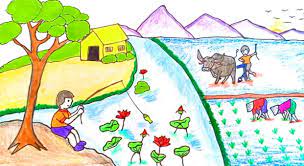 ……………………………………………………………………………………..……………………………………………………………………………………..…………………………………………………………………………………….Bài 4. Đặt dấu chấm hay dấu chấm hỏi vào ô trống: Cậu ta cầm bột gạo nếp và đi đến hiệu hàn     Cậu ta ngồi ở cửa suốt cả một ngày, cuối cùng ông chủ hiệu hỏi:Này cậu bé, cậu cho tôi chỗ bột nếp ấy nhé! Chỗ bột này là cả gia tài của cháu, cháu không thể cho ông trừ khi ông đổi cho cháu một thứ gì đóThế cậu bán cho tôi được khôngKhông, cháu cũng không bán . Nhưng nếu ông cho cháu cái ấm kia thì cháu sẽ cho ông chỗ bột này                                      (Theo Truyện cổ tích thế giới)